Grotelės pagrindo dėvimosios dangos sustiprinimui turi atitikti X lentelėje pateiktus reikalavimus.X lentelė. Reikalaujamos grotelių savybės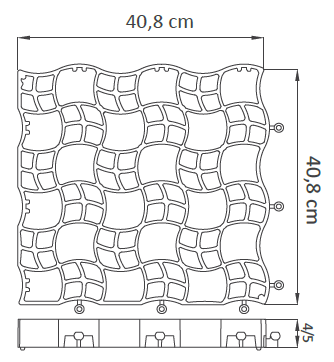 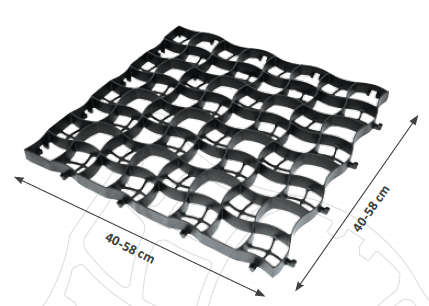 X pav. Grotelių elemento išmatavimaiProdukto charakteristikaVertėŽaliavaLDPEElemento matmenys (ilgis x plotis x aukštis)40,8 x 40,8 x 5 cmSienutės storis5 mmLaikomoji galia600 t/m2Produkto masė1,20 kgPralaidumas83%